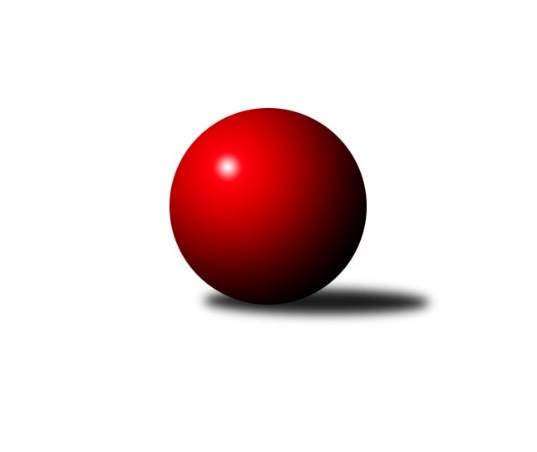 Č.4Ročník 2010/2011	2.10.2010Nejlepšího výkonu v tomto kole: 3213 dosáhlo družstvo: HKK Olomouc ˝A˝3. KLM C 2010/2011Výsledky 4. kolaSouhrnný přehled výsledků:TJ Opava ˝B˝	- TJ Spartak Přerov ˝B˝	2:6	3022:3039	10.5:13.5	2.10.TJ  Krnov ˝A˝	- TJ Horní Benešov ˝A˝	3:5	3197:3206	14.5:9.5	2.10.TJ  Prostějov ˝A˝	- HKK Olomouc ˝A˝	1:7	3062:3213	7.5:16.5	2.10.SKK Jeseník ˝A˝	- HKK Olomouc ˝B˝	6.5:1.5	2989:2940	14.0:10.0	2.10.TJ Sokol Chvalíkovice ˝A˝	- TJ Sokol Michálkovice ˝A˝	7:1	3089:2946	15.5:8.5	2.10.KK Zábřeh ˝B˝	- TJ Sokol Machová ˝A˝	2:6	3076:3146	10.5:13.5	2.10.Tabulka družstev:	1.	HKK Olomouc ˝A˝	4	4	0	0	23.5 : 8.5 	57.0 : 39.0 	 3180	8	2.	TJ Horní Benešov ˝A˝	4	4	0	0	22.0 : 10.0 	48.5 : 47.5 	 3161	8	3.	TJ  Krnov ˝A˝	4	2	1	1	19.0 : 13.0 	59.5 : 36.5 	 3197	5	4.	TJ Sokol Chvalíkovice ˝A˝	4	2	0	2	17.5 : 14.5 	45.0 : 51.0 	 3095	4	5.	TJ Spartak Přerov ˝B˝	4	2	0	2	17.0 : 15.0 	51.5 : 44.5 	 3148	4	6.	TJ Sokol Machová ˝A˝	4	2	0	2	17.0 : 15.0 	46.5 : 49.5 	 3103	4	7.	SKK Jeseník ˝A˝	4	2	0	2	16.5 : 15.5 	45.5 : 50.5 	 3105	4	8.	TJ  Prostějov ˝A˝	4	2	0	2	13.0 : 19.0 	45.5 : 50.5 	 3148	4	9.	KK Zábřeh ˝B˝	4	1	1	2	15.0 : 17.0 	48.5 : 47.5 	 3109	3	10.	TJ Opava ˝B˝	4	1	0	3	11.0 : 21.0 	43.5 : 52.5 	 3044	2	11.	TJ Sokol Michálkovice ˝A˝	4	1	0	3	11.0 : 21.0 	42.5 : 53.5 	 3046	2	12.	HKK Olomouc ˝B˝	4	0	0	4	9.5 : 22.5 	42.5 : 53.5 	 2985	0Podrobné výsledky kola:	 TJ Opava ˝B˝	3022	2:6	3039	TJ Spartak Přerov ˝B˝	Vladimír Peter	135 	 127 	 107 	124	493 	 3:1 	 470 	 131	113 	 91	135	Vladimír Sedláček *1	Rudolf Haim	126 	 113 	 127 	137	503 	 2:2 	 505 	 129	115 	 126	135	Vladimír Mánek	Petr Schwalbe	130 	 113 	 125 	126	494 	 2:2 	 482 	 120	125 	 102	135	Petr Vácha	Svatopluk Kříž *2	119 	 115 	 130 	137	501 	 2:2 	 530 	 151	134 	 121	124	Jiří Divila st.	Pavel Kovalčík	129 	 122 	 145 	130	526 	 1:3 	 522 	 141	132 	 115	134	Milan Kanda	Milan Jahn	121 	 137 	 122 	125	505 	 0.5:3.5 	 530 	 137	141 	 127	125	Vojtěch Venclíkrozhodčí: střídání: *1 od 81. hodu David Janušík, *2 od 61. hodu Josef NěmecNejlepšího výkonu v tomto utkání: 530 kuželek dosáhli: Jiří Divila st., Vojtěch Venclík	 TJ  Krnov ˝A˝	3197	3:5	3206	TJ Horní Benešov ˝A˝	Přemysl Žáček	128 	 151 	 145 	143	567 	 3:1 	 557 	 141	141 	 138	137	Zdeněk Kment	Bedřich Pluhař	142 	 121 	 130 	126	519 	 2:2 	 535 	 131	141 	 142	121	Vlastimil Skopalík	Jiří Jedlička	130 	 130 	 126 	124	510 	 3:1 	 478 	 112	133 	 116	117	Martin Bilíček	Vlastimil Kotrla	136 	 138 	 150 	118	542 	 1:3 	 571 	 160	147 	 121	143	Kamil Kubeša	Václav Eichler	142 	 125 	 138 	134	539 	 3.5:0.5 	 523 	 138	120 	 138	127	Kamil Kovařík	Martin Koraba	136 	 138 	 127 	119	520 	 2:2 	 542 	 110	130 	 161	141	Michal Klichrozhodčí: Nejlepší výkon utkání: 571 - Kamil Kubeša	 TJ  Prostějov ˝A˝	3062	1:7	3213	HKK Olomouc ˝A˝	Zdeněk Chudožilov	134 	 119 	 102 	135	490 	 1:3 	 528 	 141	127 	 127	133	Marian Hošek	Josef Jurda	116 	 137 	 125 	119	497 	 1.5:2.5 	 522 	 136	121 	 146	119	Jiří Němec	Roman Rolenc	131 	 146 	 133 	124	534 	 1:3 	 552 	 148	117 	 148	139	Radek Malíšek	Martin Zaoral	149 	 123 	 117 	121	510 	 2:2 	 497 	 125	121 	 129	122	Jan Tögel	Miroslav Znojil	128 	 116 	 131 	133	508 	 0:4 	 573 	 155	131 	 143	144	Jiří Zezulka	Jan Pernica	138 	 132 	 145 	108	523 	 2:2 	 541 	 157	123 	 144	117	Radek Havranrozhodčí: Nejlepší výkon utkání: 573 - Jiří Zezulka	 SKK Jeseník ˝A˝	2989	6.5:1.5	2940	HKK Olomouc ˝B˝	Jakub Smejkal	97 	 137 	 129 	142	505 	 3:1 	 484 	 129	112 	 121	122	Leopold Jašek	Jiří Fárek	103 	 126 	 93 	137	459 	 1:3 	 491 	 119	137 	 127	108	Josef Čapka	Václav Smejkal	129 	 120 	 139 	118	506 	 2:2 	 501 	 136	118 	 125	122	Jiří Kropáč	Michal Smejkal	149 	 126 	 115 	142	532 	 3:1 	 475 	 107	117 	 123	128	Svatopluk Hopjan	Jiří Vrba	121 	 127 	 133 	133	514 	 3:1 	 516 	 154	116 	 119	127	David Pospíšil	Petr Šulák	103 	 124 	 125 	121	473 	 2:2 	 473 	 117	119 	 138	99	Milan Sekaninarozhodčí: Nejlepší výkon utkání: 532 - Michal Smejkal	 TJ Sokol Chvalíkovice ˝A˝	3089	7:1	2946	TJ Sokol Michálkovice ˝A˝	Radek Hendrych	133 	 125 	 148 	124	530 	 1:3 	 515 	 147	126 	 112	130	Michal Zych	David Hendrych	134 	 125 	 120 	128	507 	 2.5:1.5 	 499 	 134	123 	 125	117	Petr Řepecký	Jakub Hendrych	135 	 135 	 132 	121	523 	 4:0 	 464 	 131	108 	 112	113	Václav Hrejzek	Martin Šumník	121 	 116 	 128 	128	493 	 2:2 	 491 	 124	135 	 124	108	Tomáš Rechtoris	Marek Hynar	137 	 135 	 130 	133	535 	 4:0 	 492 	 119	124 	 124	125	Josef Linhart	Vladimír Valenta	125 	 134 	 115 	127	501 	 2:2 	 485 	 129	127 	 118	111	Josef Jurášekrozhodčí: Nejlepší výkon utkání: 535 - Marek Hynar	 KK Zábřeh ˝B˝	3076	2:6	3146	TJ Sokol Machová ˝A˝	Michal Albrecht	109 	 142 	 132 	119	502 	 1.5:2.5 	 528 	 133	145 	 131	119	Vlastimil Grebeníček	Tomáš Sádecký	159 	 132 	 130 	118	539 	 4:0 	 497 	 138	131 	 113	115	Jaroslav Michalík	Milan Šula	128 	 125 	 145 	140	538 	 2:2 	 501 	 133	128 	 117	123	Bohuslav Husek	Jiří Michálek	124 	 113 	 141 	122	500 	 1:3 	 547 	 123	130 	 147	147	Milan Dovrtěl	Martin Marek	138 	 119 	 117 	120	494 	 1:3 	 517 	 125	127 	 129	136	Radek Stoklásek	Josef Karafiát	124 	 121 	 132 	126	503 	 1:3 	 556 	 140	115 	 170	131	Miroslav Míšekrozhodčí: Nejlepší výkon utkání: 556 - Miroslav MíšekPořadí jednotlivců:	jméno hráče	družstvo	celkem	plné	dorážka	chyby	poměr kuž.	Maximum	1.	Jiří Zezulka 	HKK Olomouc ˝A˝	571.75	368.3	203.5	1.8	2/3	(591)	2.	Přemysl Žáček 	TJ  Krnov ˝A˝	552.17	363.8	188.3	3.2	3/3	(567)	3.	Milan Kanda 	TJ Spartak Přerov ˝B˝	550.33	361.7	188.7	3.7	3/3	(571)	4.	Kamil Kubeša 	TJ Horní Benešov ˝A˝	545.00	363.7	181.3	3.0	2/2	(571)	5.	Radek Hendrych 	TJ Sokol Chvalíkovice ˝A˝	541.50	370.3	171.3	7.3	2/2	(572)	6.	Jan Pernica 	TJ  Prostějov ˝A˝	541.33	368.3	173.0	5.2	3/3	(566)	7.	Jakub Smejkal 	SKK Jeseník ˝A˝	539.17	354.0	185.2	4.0	3/3	(585)	8.	Bedřich Pluhař 	TJ  Krnov ˝A˝	537.67	366.8	170.8	5.2	3/3	(577)	9.	Roman Rolenc 	TJ  Prostějov ˝A˝	536.17	364.2	172.0	3.5	3/3	(548)	10.	Martin Marek 	KK Zábřeh ˝B˝	535.17	350.2	185.0	2.8	2/2	(575)	11.	Václav Eichler 	TJ  Krnov ˝A˝	535.17	354.3	180.8	3.8	3/3	(556)	12.	Jiří Němec 	HKK Olomouc ˝A˝	534.00	354.0	180.0	4.7	3/3	(552)	13.	Martin Adámek 	TJ  Prostějov ˝A˝	533.00	351.0	182.0	3.0	3/3	(568)	14.	Miroslav Míšek 	TJ Sokol Machová ˝A˝	532.00	358.3	173.7	4.8	3/3	(556)	15.	Kamil Kovařík 	TJ Horní Benešov ˝A˝	531.83	360.2	171.7	3.3	2/2	(553)	16.	Jiří Jedlička 	TJ  Krnov ˝A˝	531.50	364.7	166.8	5.5	3/3	(565)	17.	Radek Malíšek 	HKK Olomouc ˝A˝	531.50	378.5	153.0	5.5	2/3	(552)	18.	Radek Havran 	HKK Olomouc ˝A˝	531.33	361.2	170.2	2.3	3/3	(553)	19.	Vladimír Mánek 	TJ Spartak Přerov ˝B˝	531.00	347.0	184.0	2.3	3/3	(565)	20.	David Hendrych 	TJ Sokol Chvalíkovice ˝A˝	530.75	346.5	184.3	4.8	2/2	(565)	21.	Jiří Divila st. 	TJ Spartak Přerov ˝B˝	529.00	359.7	169.3	5.0	3/3	(550)	22.	Michal Smejkal 	SKK Jeseník ˝A˝	528.33	350.8	177.5	6.0	3/3	(555)	23.	Marian Hošek 	HKK Olomouc ˝A˝	527.50	357.5	170.0	4.5	2/3	(528)	24.	Milan Dovrtěl 	TJ Sokol Machová ˝A˝	527.17	346.2	181.0	3.2	3/3	(547)	25.	Miroslav Petřek  ml.	TJ Horní Benešov ˝A˝	526.75	352.8	174.0	5.0	2/2	(551)	26.	Michal Klich 	TJ Horní Benešov ˝A˝	525.50	351.8	173.8	4.8	2/2	(542)	27.	Vlastimil Grebeníček 	TJ Sokol Machová ˝A˝	524.83	361.3	163.5	4.7	3/3	(528)	28.	Václav Smejkal 	SKK Jeseník ˝A˝	524.33	358.0	166.3	3.2	3/3	(557)	29.	Josef Linhart 	TJ Sokol Michálkovice ˝A˝	523.00	348.5	174.5	3.5	4/4	(545)	30.	Josef Šrámek 	HKK Olomouc ˝A˝	523.00	353.0	170.0	5.0	2/3	(532)	31.	Aleš Čapka 	HKK Olomouc ˝A˝	522.25	350.8	171.5	5.0	2/3	(529)	32.	Jiří Vrba 	SKK Jeseník ˝A˝	520.75	362.5	158.3	5.8	2/3	(531)	33.	Vlastimil Kotrla 	TJ  Krnov ˝A˝	520.67	360.5	160.2	6.3	3/3	(555)	34.	Petr Vácha 	TJ Spartak Přerov ˝B˝	520.33	357.8	162.5	6.3	3/3	(580)	35.	Martin Koraba 	TJ  Krnov ˝A˝	520.17	343.7	176.5	6.3	3/3	(537)	36.	Radek Stoklásek 	TJ Sokol Machová ˝A˝	520.00	345.3	174.7	4.0	3/3	(544)	37.	Vojtěch Venclík 	TJ Spartak Přerov ˝B˝	519.50	347.0	172.5	3.5	3/3	(539)	38.	Jiří Michálek 	KK Zábřeh ˝B˝	519.17	346.0	173.2	4.3	2/2	(545)	39.	Vlastimil Skopalík 	TJ Horní Benešov ˝A˝	518.00	355.7	162.3	5.2	2/2	(535)	40.	Jan Tögel 	HKK Olomouc ˝A˝	517.00	360.5	156.5	5.5	3/3	(536)	41.	Josef Jurda 	TJ  Prostějov ˝A˝	515.67	353.5	162.2	6.5	3/3	(544)	42.	David Pospíšil 	HKK Olomouc ˝B˝	515.33	358.0	157.3	5.0	3/3	(541)	43.	Martin Zaoral 	TJ  Prostějov ˝A˝	515.00	353.5	161.5	7.0	2/3	(520)	44.	Milan Jahn 	TJ Opava ˝B˝	515.00	362.5	152.5	8.0	2/2	(525)	45.	Michal Albrecht 	KK Zábřeh ˝B˝	514.83	349.2	165.7	5.7	2/2	(561)	46.	Miroslav Znojil 	TJ  Prostějov ˝A˝	514.67	338.8	175.8	4.0	3/3	(534)	47.	Petr Schwalbe 	TJ Opava ˝B˝	514.50	340.5	174.0	8.0	2/2	(526)	48.	Josef Jurášek 	TJ Sokol Michálkovice ˝A˝	514.50	346.3	168.3	7.8	4/4	(543)	49.	Michal Zych 	TJ Sokol Michálkovice ˝A˝	514.33	344.0	170.3	3.7	3/4	(531)	50.	Marek Hynar 	TJ Sokol Chvalíkovice ˝A˝	512.83	349.8	163.0	6.0	2/2	(535)	51.	Dušan Říha 	HKK Olomouc ˝B˝	512.00	345.0	167.0	6.0	2/3	(523)	52.	Petr Šulák 	SKK Jeseník ˝A˝	512.00	358.7	153.3	7.3	3/3	(545)	53.	Martin Bilíček 	TJ Horní Benešov ˝A˝	511.67	357.0	154.7	9.5	2/2	(531)	54.	Jakub Hendrych 	TJ Sokol Chvalíkovice ˝A˝	511.33	349.2	162.2	6.8	2/2	(523)	55.	Leopold Jašek 	HKK Olomouc ˝B˝	511.17	348.8	162.3	3.8	3/3	(547)	56.	Petr Řepecký 	TJ Sokol Michálkovice ˝A˝	510.25	343.3	167.0	4.3	4/4	(544)	57.	Jiří Kropáč 	HKK Olomouc ˝B˝	510.17	341.0	169.2	3.8	3/3	(542)	58.	Miroslav Plachý 	TJ  Prostějov ˝A˝	509.00	353.5	155.5	7.5	2/3	(524)	59.	Josef Karafiát 	KK Zábřeh ˝B˝	507.83	353.2	154.7	7.5	2/2	(537)	60.	Jaroslav Michalík 	TJ Sokol Machová ˝A˝	504.33	350.0	154.3	6.3	3/3	(514)	61.	Rudolf Haim 	TJ Opava ˝B˝	503.75	346.0	157.8	2.3	2/2	(508)	62.	Tomáš Rechtoris 	TJ Sokol Michálkovice ˝A˝	503.75	356.0	147.8	8.8	4/4	(523)	63.	Bohuslav Husek 	TJ Sokol Machová ˝A˝	503.50	354.0	149.5	11.0	2/3	(514)	64.	Svatopluk Kříž 	TJ Opava ˝B˝	500.50	340.5	160.0	7.5	2/2	(518)	65.	Martin Šumník 	TJ Sokol Chvalíkovice ˝A˝	500.25	356.5	143.8	7.0	2/2	(532)	66.	Vladimír Peter 	TJ Opava ˝B˝	496.17	348.2	148.0	9.5	2/2	(515)	67.	Milan Šula 	KK Zábřeh ˝B˝	492.83	347.7	145.2	7.7	2/2	(538)	68.	Jiří Fárek 	SKK Jeseník ˝A˝	492.67	346.3	146.3	8.0	3/3	(509)	69.	Josef Hendrych 	TJ Sokol Chvalíkovice ˝A˝	490.75	339.8	151.0	7.3	2/2	(497)	70.	Václav Hrejzek 	TJ Sokol Michálkovice ˝A˝	490.00	333.5	156.5	8.5	4/4	(509)	71.	Josef Němec 	TJ Opava ˝B˝	486.00	348.3	137.8	11.8	2/2	(500)	72.	Josef Čapka 	HKK Olomouc ˝B˝	482.83	338.0	144.8	9.3	3/3	(506)	73.	Milan Sekanina 	HKK Olomouc ˝B˝	480.33	330.3	150.0	6.5	3/3	(497)	74.	Svatopluk Hopjan 	HKK Olomouc ˝B˝	476.50	336.5	140.0	9.3	2/3	(487)		Zdeněk Kment 	TJ Horní Benešov ˝A˝	557.00	355.0	202.0	10.0	1/2	(557)		Vladimír Sedláček 	TJ Spartak Přerov ˝B˝	552.00	378.0	174.0	4.0	1/3	(552)		Jiří Divila ml. 	TJ Spartak Přerov ˝B˝	549.50	361.5	188.0	4.0	1/3	(555)		Tomáš Sádecký 	KK Zábřeh ˝B˝	539.00	353.7	185.3	5.0	1/2	(555)		Marek Ollinger 	KK Zábřeh ˝B˝	539.00	354.0	185.0	4.0	1/2	(539)		Pavel Kovalčík 	TJ Opava ˝B˝	528.33	360.3	168.0	4.0	1/2	(536)		Maciej Basista 	TJ Opava ˝B˝	524.00	361.0	163.0	8.0	1/2	(524)		Pavel Hendrych 	TJ Opava ˝B˝	523.00	345.0	178.0	3.0	1/2	(523)		Vladimír Valenta 	TJ Sokol Chvalíkovice ˝A˝	518.33	354.3	164.0	7.3	1/2	(530)		Bohuslav Čuba 	TJ Horní Benešov ˝A˝	512.00	347.0	165.0	2.0	1/2	(512)		Marek  Navrátil 	TJ Spartak Přerov ˝B˝	501.00	346.0	155.0	8.0	1/3	(501)		Vlastimil Trulej 	TJ Sokol Chvalíkovice ˝A˝	492.00	336.0	156.0	5.0	1/2	(492)		Zdeněk Chudožilov 	TJ  Prostějov ˝A˝	490.00	333.0	157.0	14.0	1/3	(490)		Jiří Vrba 	SKK Jeseník ˝A˝	485.00	357.0	128.0	11.0	1/3	(485)		Radek Husek 	TJ Sokol Machová ˝A˝	478.00	341.0	137.0	10.0	1/3	(478)		Petr Jurášek 	TJ Sokol Michálkovice ˝A˝	475.00	345.0	130.0	19.0	1/4	(475)Sportovně technické informace:Starty náhradníků:registrační číslo	jméno a příjmení 	datum startu 	družstvo	číslo startu
Hráči dopsaní na soupisku:registrační číslo	jméno a příjmení 	datum startu 	družstvo	Program dalšího kola:5. kolo16.10.2010	so	9:00	TJ Spartak Přerov ˝B˝ - KK Zábřeh ˝B˝	16.10.2010	so	9:00	HKK Olomouc ˝B˝ - TJ  Krnov ˝A˝	16.10.2010	so	9:00	HKK Olomouc ˝A˝ - SKK Jeseník ˝A˝	16.10.2010	so	10:00	TJ Horní Benešov ˝A˝ - TJ Opava ˝B˝	16.10.2010	so	13:00	TJ Sokol Machová ˝A˝ - TJ Sokol Chvalíkovice ˝A˝	16.10.2010	so	13:00	TJ Sokol Michálkovice ˝A˝ - TJ  Prostějov ˝A˝	Nejlepší šestka kola - absolutněNejlepší šestka kola - absolutněNejlepší šestka kola - absolutněNejlepší šestka kola - absolutněNejlepší šestka kola - dle průměru kuželenNejlepší šestka kola - dle průměru kuželenNejlepší šestka kola - dle průměru kuželenNejlepší šestka kola - dle průměru kuželenNejlepší šestka kola - dle průměru kuželenPočetJménoNázev týmuVýkonPočetJménoNázev týmuPrůměr (%)Výkon2xJiří ZezulkaOlomouc˝A˝5732xJiří ZezulkaOlomouc˝A˝111.825732xKamil KubešaHor.Beneš.A5712xKamil KubešaHor.Beneš.A109.835711xPřemysl ŽáčekKrnov A5671xPřemysl ŽáčekKrnov A109.065671xZdeněk KmentHor.Beneš.A5571xRadek MalíšekOlomouc˝A˝107.735521xMiroslav MíšekMachová A5561xZdeněk KmentHor.Beneš.A107.145571xRadek MalíšekOlomouc˝A˝5521xMarek HynarChvalíkov. A105.86535